　令和５年度　市町村等在宅医療介護連携担当者会議　開催要領１　目的　　　　県内の在宅医療介護連携に関する取組がより効果的に展開されるよう、最新情報を共有することで、在宅医療介護連携の推進に向けた意見交換、検討の場を提供する。２　実施主体　　　島根県（高齢者福祉課地域包括ケア推進室）３　対象者　　　市町村及び介護保険者の在宅医療介護連携担当者　　　市町村地域包括支援センター在宅医療介護連携担当者　　　市町村在宅医療介護連携推進センター担当者保健所地域包括ケア推進スタッフ、医事難病支援課担当者　等４　日時と開催方法　　　令和５年１１月１７日（金）１３：３０～１５：３０　　　完全オンライン開催（Zoom）５　申し込み方法１１月６日（月）までに、下記URL（Googleフォーム）等より申し込みしてくださいhttps://forms.gle/fyEdCVdJnEMiTxcX6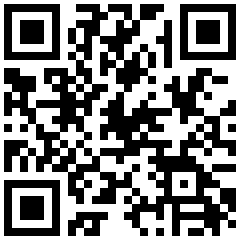 ※締め切り後、申し込み時に記載されたメールアドレスあて、ZoomURLをお送りします６　内容あいさつ　　　　　　　　　　　　　　　　　　　　　　　　　　　　　　　　　各種調査分析について　　　　　　　　　　　　　　　　　　　　　　　　　　　２０分（１）島根県内１９市町村単位での人口推計、医療介護需要の推計（ケア室）（２）令和５年度「在宅医療供給量調査」（医療政策課）　　　　　　　　　　　　　　１５分　　　　　　　　　　　　　　　　　　　　　　　　　（３）令和５年度「入退院時の情報共有に関する調査」（ケア室）　　　　　　　　　　２０分全体質疑応答　　　　　　　　　　　　　　　　　　　　　　　　　　　　　　　　５分ブレイクアウトセッション（二次医療圏域での意見交換）　　　　　　　　　　　３０分全体共有　　　　　　　　　　　　　　　　　　　　　　　　　　　　　　　　　２０分６．まとめ　　　　　　　　　　　　　　　　　　　　　　　　　　　　　　　　　　　５分会議構成については若干の変更が生じる場合があります